Issues with Links being picked up in Emails Not all links elements have been listed.How to add the planned due/end date of the linked element to the email.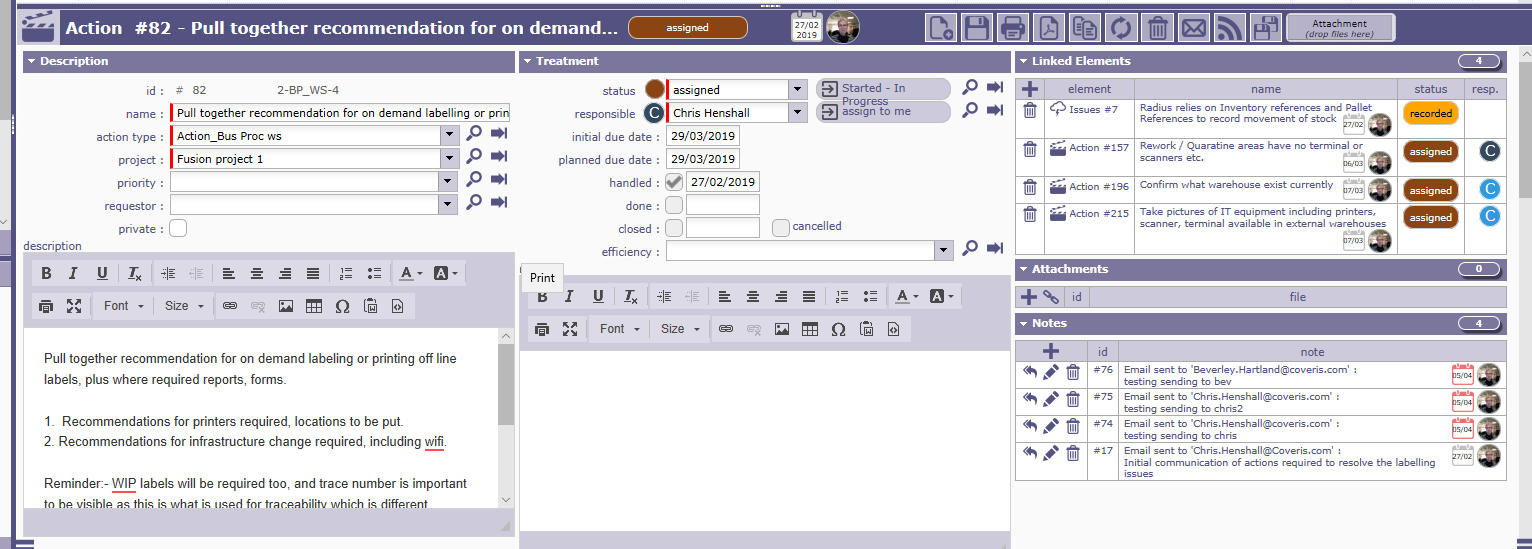 Email received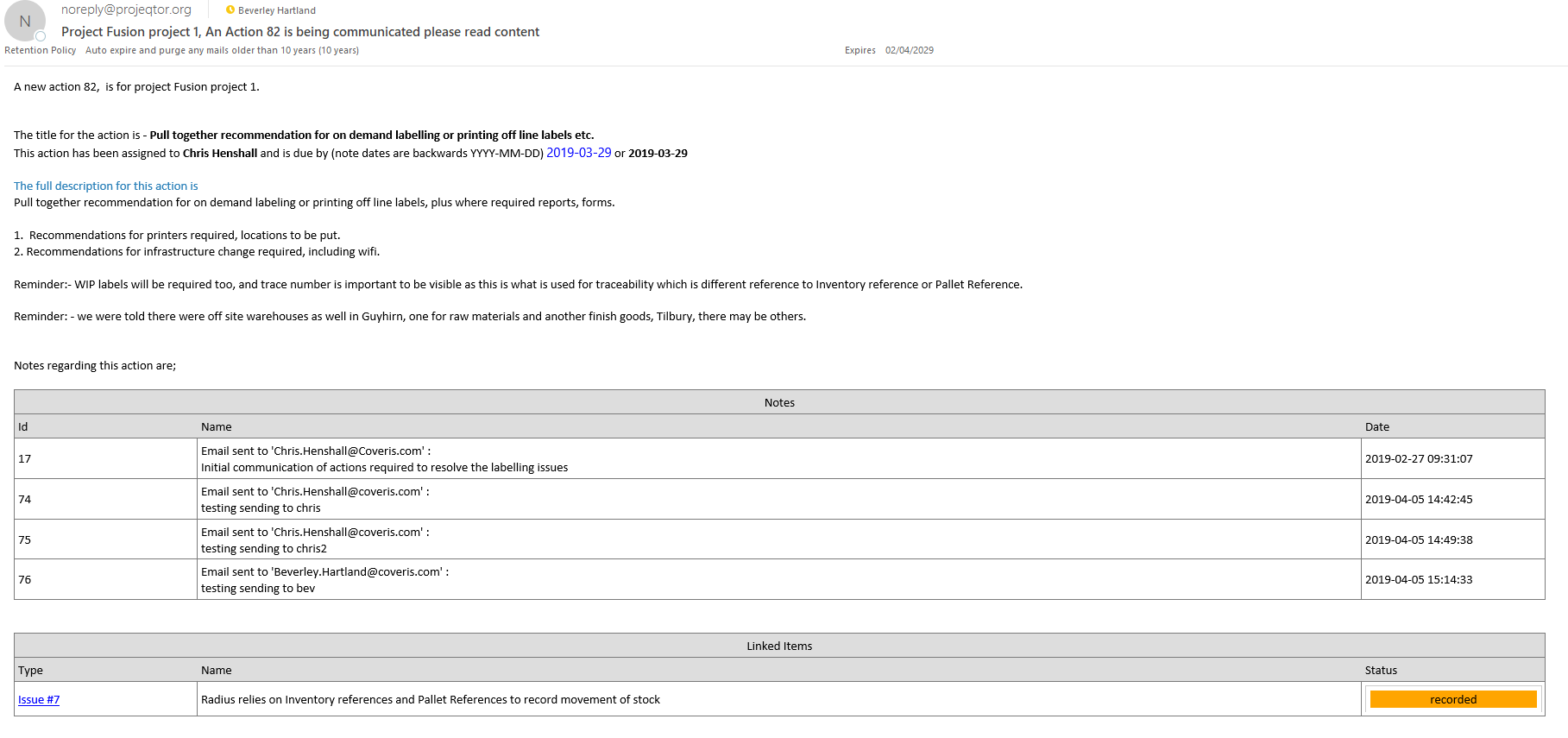 I would have expected all 4 linked elements to have been listed in the email in the lined items box.Issue 7, action 157, 196, 215The email template which was used was.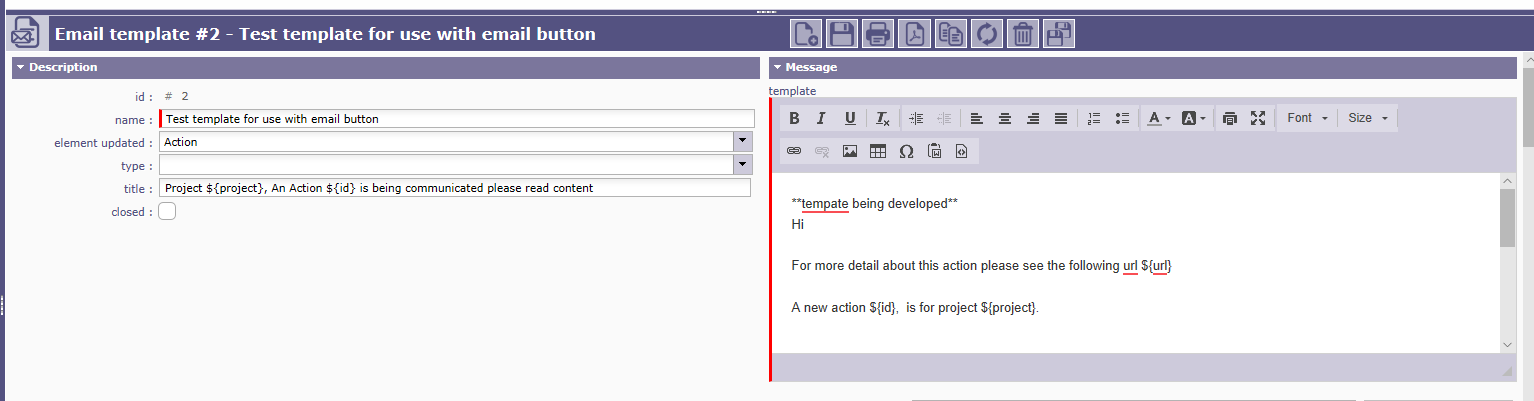 **tempate being developed**HiFor more detail about this action please see the following url ${url}A new action ${id},  is for project ${project}.The title for the action is - ${name}This action has been assigned to ${responsible} and is due by (note dates are backwards YYYY-MM-DD) ${actualDueDate} or ${initialDueDate}The full description for this action is ${description}Notes regarding this action are;${NOTE}${LINK}